Schooner CHRISTIANA CARNALLShip nameCHRISTIANA CARNALLLaunch Date       :-1850 Year of ship completion 1850Ship owner:- CARNALL & COBROCKENSHIRESurveyor NATHANIEL MIDDLETONBERNARD WAYMOUTH; WILLIAM DAVIDSONDestined voyageCAPE OF GOOD HOPE( 1851 )BUENOS AYRES( 1856 )WEST INDIES( 1863 )Gross Register Tonnage (OM) 222Place of build SOUTHAMPTONPort belonging to FOWEY( 1851 )LONDON( 1856 )LIVERPOOL( 1863 )Master BROKENSHIRE( 1851-1856 ) WILLIAM ROGERS( 1863 )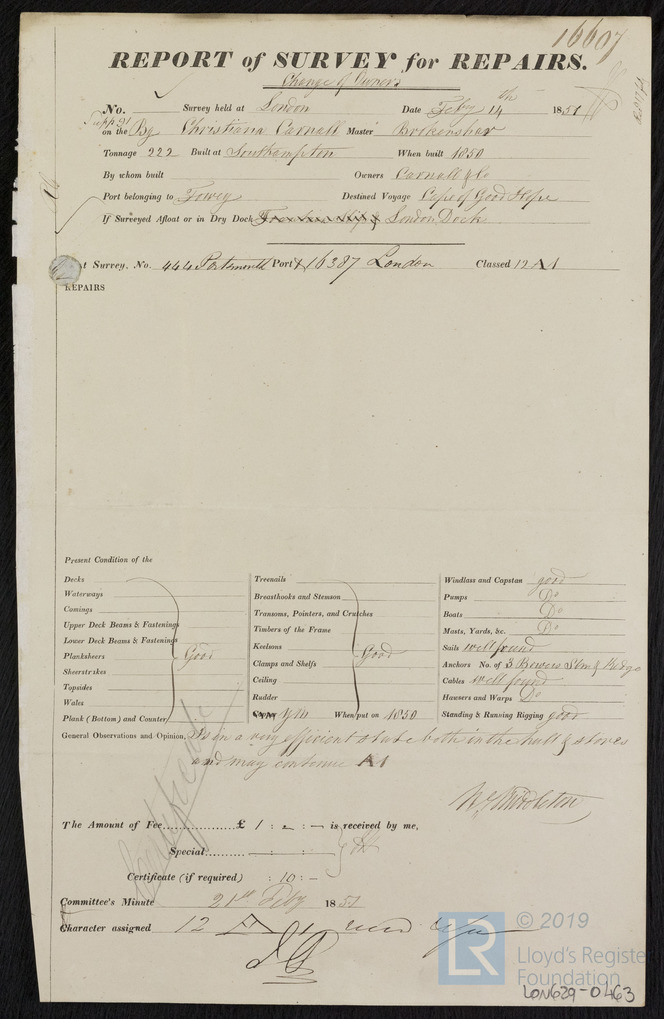 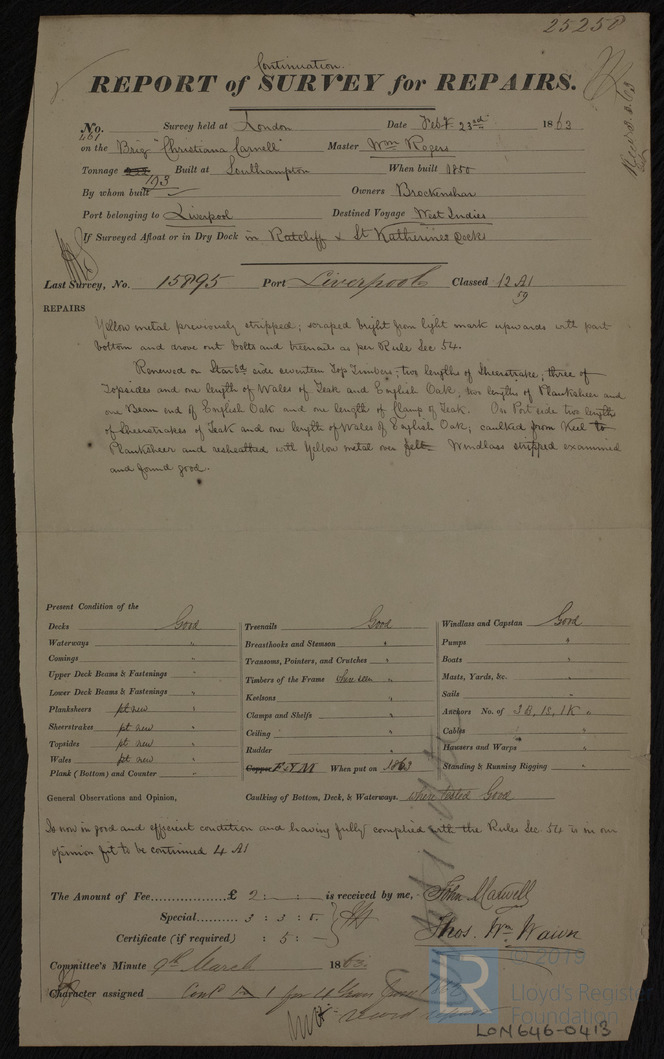 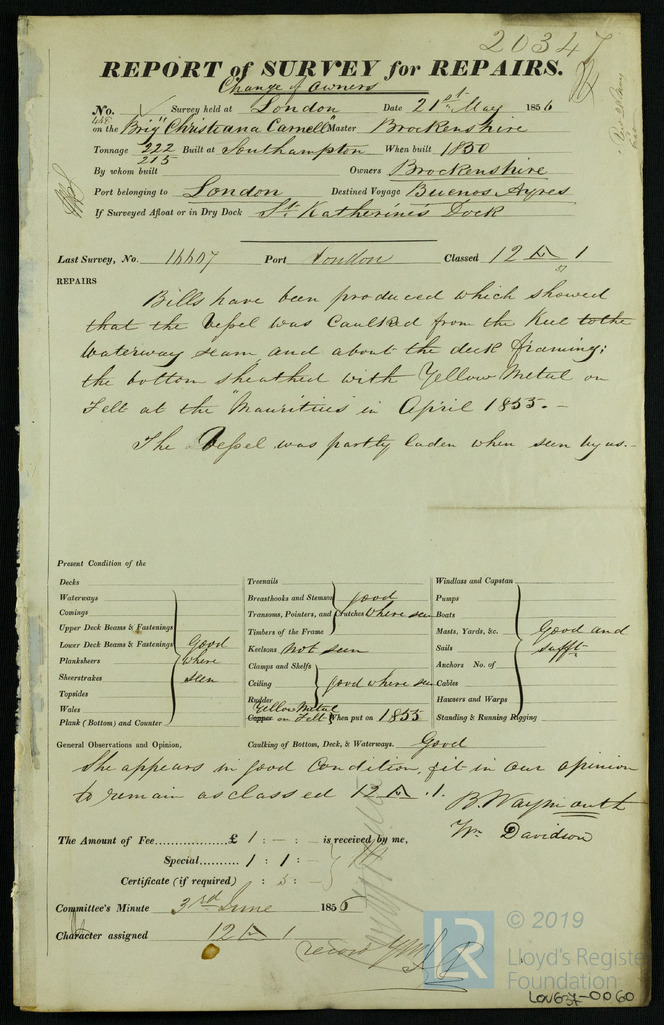 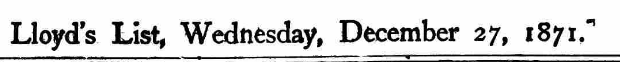 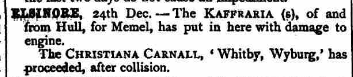 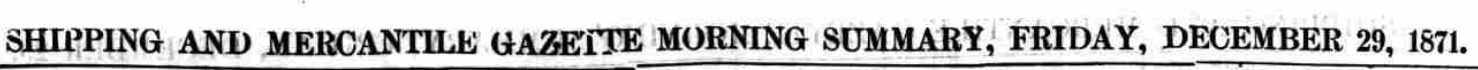 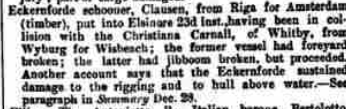 Vessel NameOfficial NumberOfficial NumberSignal lettersRig /Type Where builtWhere builtBuilderBuilderYear builtYear builtYear builtYear endYear endreg tonsreg tonsCHRITIANA CARNALL1470714707LPGKBrigantineBrigantineSouthamptonSouthampton18511851185118711871165  OWNERS/ MANAGERS/REGISTRATION DETAILS  OWNERS/ MANAGERS/REGISTRATION DETAILSNotesNotesNotesNotesNotesNotesNotesNotesNotesMASTERSMASTERSMASTERSMASTERSMASTERSMASTERSRegistered in Fowey 27th June 1851  1856 Carnall ,FoweyRegistered in Fowey 27th June 1851  1856 Carnall ,Fowey1857 registered in London 1861 registered in Liverpool owned by John Brokenshire of Fowey ,1868 registered in Whitby owned by William Peck of Whitby, Yorkshire. Possible converted to steam in 1870 Not Registered in 1871. 1857 registered in London 1861 registered in Liverpool owned by John Brokenshire of Fowey ,1868 registered in Whitby owned by William Peck of Whitby, Yorkshire. Possible converted to steam in 1870 Not Registered in 1871. 1857 registered in London 1861 registered in Liverpool owned by John Brokenshire of Fowey ,1868 registered in Whitby owned by William Peck of Whitby, Yorkshire. Possible converted to steam in 1870 Not Registered in 1871. 1857 registered in London 1861 registered in Liverpool owned by John Brokenshire of Fowey ,1868 registered in Whitby owned by William Peck of Whitby, Yorkshire. Possible converted to steam in 1870 Not Registered in 1871. 1857 registered in London 1861 registered in Liverpool owned by John Brokenshire of Fowey ,1868 registered in Whitby owned by William Peck of Whitby, Yorkshire. Possible converted to steam in 1870 Not Registered in 1871. 1857 registered in London 1861 registered in Liverpool owned by John Brokenshire of Fowey ,1868 registered in Whitby owned by William Peck of Whitby, Yorkshire. Possible converted to steam in 1870 Not Registered in 1871. 1857 registered in London 1861 registered in Liverpool owned by John Brokenshire of Fowey ,1868 registered in Whitby owned by William Peck of Whitby, Yorkshire. Possible converted to steam in 1870 Not Registered in 1871. 1857 registered in London 1861 registered in Liverpool owned by John Brokenshire of Fowey ,1868 registered in Whitby owned by William Peck of Whitby, Yorkshire. Possible converted to steam in 1870 Not Registered in 1871. 1857 registered in London 1861 registered in Liverpool owned by John Brokenshire of Fowey ,1868 registered in Whitby owned by William Peck of Whitby, Yorkshire. Possible converted to steam in 1870 Not Registered in 1871. Brokenshire 1851-63                               Moore 1860                Hayman 1867                  William Rogers 1863-68                              Wyburg 1871Brokenshire 1851-63                               Moore 1860                Hayman 1867                  William Rogers 1863-68                              Wyburg 1871Brokenshire 1851-63                               Moore 1860                Hayman 1867                  William Rogers 1863-68                              Wyburg 1871Brokenshire 1851-63                               Moore 1860                Hayman 1867                  William Rogers 1863-68                              Wyburg 1871Brokenshire 1851-63                               Moore 1860                Hayman 1867                  William Rogers 1863-68                              Wyburg 1871Brokenshire 1851-63                               Moore 1860                Hayman 1867                  William Rogers 1863-68                              Wyburg 1871